GOTTESDIENSTORDNUNG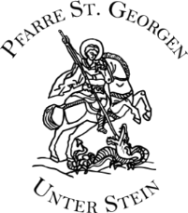 JULI Donnerstag   04. Juli		9:00 Uhr SchulgottesdienstSonntag        07. Juli	 	14. So. i. Jahreskreis					9:00 Uhr Pfarrgottesdienst			++ der Fam. Gönitzer vlg. GrassmannSonntag        14. Juli	 	15. So. i. Jahreskreis					10:00 Uhr Festgottesdienst am Festplatz			frei Sonntag        21. Juli 	 	16. So. i. Jahreskreis 					9:00 Uhr Pfarrgottesdienst			frei Sonntag       28. Juli	 	17. So. i. Jahreskreis					9:00 Uhr PfarrgottesdienstWeitere Infos: www.kath-pfarre-kaernten.at/stgeorgen-lavanttal